Ata Nº034/2021         Aos vinte e quatro dias do mês de agosto de dois mil e vinte e um, às dezenove horas, reuniu-se em caráter ordinário a Câmara Municipal de Vereadores de Bom Retiro do Sul – RS, com os seguintes vereadores: Antônio Gilberto Portz, Clóvis Pereira dos Santos, Diogo Antoniolli, Fábio Porto Martins, Jairo Martins Garcias, João Batista Ferreira, João Pedro Pazuch e Silvio Roberto Portz. Havendo quórum o Senhor Presidente em nome de Deus declarou aberta a sessão e convidou a todos os presentes a rezar o Pai Nosso. Prosseguindo, solicitou que fosse feita leitura da ata de número zero trinta e três barra dois mil e vinte e um, a qual colocada em discussão e votação foi aprovada por unanimidade de votos. Prosseguindo solicitou que fosse feita a leitura das matérias que deram entrada na Casa; duas indicações do vereador João Pedro Pazuch e os Projeto de Lei oriundos do Executivo sob os números zero oitenta e seis e zero oitenta e sete barra dois mil e vinte e um. Aberto o espaço para o grande expediente, pronunciou o vereador João Pedro Pazuch. Após, aberto o espaço de lideranças  não  houve oradores. Aberta a ordem do dia, as indicações e o projeto do Executivo sob o número zero oitenta e sete barra dois mil e vinte e um foram colocados em votação e aprovados por unanimidade de votos. O Projeto de Lei zero oitenta, que estava nas comissões, também foi colocado em votação e aprovado por unanimidades de votos. O projeto de Lei zero oitenta e seis teve um pedido de vistas do vereador Joao Batista Ferreira, pedido que foi colocado em votação e aprovado por unanimidade de votos, ficando o projeto baixado nas comissões. Encerrada a Ordem do dia, aberto o espaço das explicações pronunciaram os seguintes vereadores: Jairo Martins Garcias, João Batista Ferreira, Silvio Roberto Portz, Clóvis Pereira dos Santos, Diogo Antoniolli e Fabio Porto Martins. A seguir o Presidente João Pedro Pazuch convocou o Vereador Clóvis Pereira dos Santos, vice-presidente, para assumir a presidência da mesa diretora e fez uso da palavra. Nada mais havendo a tratar, o Vereador Clovis Pereira dos Santos declarou encerrada a presente sessão e convidou a todos os presentes para a próxima sessão ordinária que será realizada no dia trinta e um de agosto de dois mil e vinte e um. Plenário João Benno Schuh, 24 de agosto de 2021.        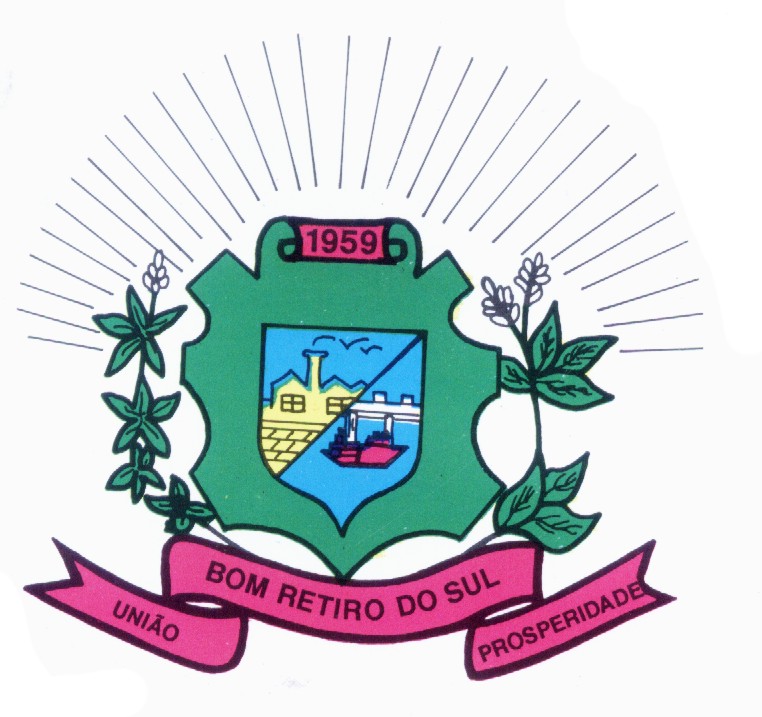 JOÃO PEDRO PAZUCH                                   FABIO PORTO MARTINSPresidente                                                          1º SecretárioCLÓVIS PEREIRA DOS SANTOS                              JAIRO MARTINS GARCIASVice Presidente                                                      2º SecretárioANTONIO GILBERTO PORTZ                                   FILIPE DOS SANTOS TURATTI                                                                 Vereador                                                                VereadorSILVIO ROBERTO PORTZ                                     DIOGO ANTONIOLLI  Vereador                                                                 VereadorJOÃO BATISTA FERREIRAVereador